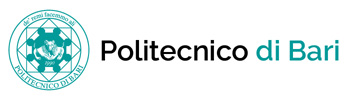 Al Responsabile della Prevenzione della Corruzione e della Trasparenza e  Richiesta di Riesame presentata dal Controinteressato in materia di Accesso Civico generalizzato (per contestare l’accoglimento della richiesta di accesso, ai sensi dell’art. 5, c. 9 del d.lgs. del 14 marzo 2013, n. 33 s.m.i.)La/Il sottoscritta/o Cognome* 			Nome* 								Nata/o* 		Residente in*			Prov 	          Via						 mail 								in qualità di[] persona fisica[]"Rappresentante legale di ____________________________________________________ (indicarne l'esatta denominazione della persona giuridica e allegare copia del documento comprovante i poteri di rappresentanza della persona giuridicain riferimento alla comunicazione dell’Ufficio ___________________________________________ (indicare l’Ufficio del  Politecnico interessato) prot. n. _________________ del _________________considerato chein data ______________________________ con nota prot. n. _______________________________ (indicare il numero di protocollo della richiesta) è pervenuta al Politecnico di Bari la richiesta di accesso civico generalizzato ai seguenti documenti/informazioni/dati: ________________________________________________________________________________e che tale richiesta è stata trasmessa al/alla sottoscritto/sottoscritta in data ________________ con nota prot. n. _______________________________ in quanto individuato/a quale soggetto (indicare il numero di protocollo della richiesta di accesso) controinteressato Tenuto conto che  in data _____________________________ con nota prot. n. _______________________________ (indicare il numero di protocollo dell’opposizione) il/la sottoscritto/a si è opposto/a alla diffusione dei seguenti documenti/informazioni/dati:considerato altresì che l’Amministrazione: con nota prot.  n. ___________________________ del ____________________ (indicare il numero di protocollo della decisione amministrativa) ha accolto la richiesta di accesso ai documenti/informazioni/dati chiede il riesame della istanza di accesso secondo quanto previsto ai sensi dell’art. 5, c. 9 del d.lgs. n. 33/2013 per le seguenti motivazioniLuogo e data 					      Firma 						*dati obbligatori. Allegare fotocopia di un documento d’identità in corso di validità. Si autorizza il trattamento dei dati personali ai sensi del Regolamento UE n. 679/2016.